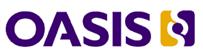 OSLC Quality Management Version 2.1. Part 2: VocabularyCommittee Specification Draft 01 19 September 2018Specification URIsThis version:http://docs.oasis-open.org/oslc-domains/qm/v2.1/csprd01/part2-quality-management-vocab/qm-v2.1-csprd01-part2-quality-management-vocab.html (Authoritative)
http://docs.oasis-open.org/oslc-domains/qm/v2.1/csprd01/part2-quality-management-vocab/qm-v2.1-csprd01-part2-quality-management-vocab.pdfPrevious version:N/A
N/ALatest version:http://docs.oasis-open.org/oslc-domains/qm/v2.1/qm-v2.1-part2-quality-management-vocab.html (Authoritative)
http://docs.oasis-open.org/oslc-domains/qm/v2.1/qm-v2.1-part2-quality-management-vocab.pdfTechnical Committee:OASIS OSLC Lifecycle Integration Domains TCChairs:Jim Amsden (jamsden@us.ibm.com), IBM Gray Bachelor (gray_bachelor@uk.ibm.com), IBM Editors:Jim Amsden (jamsden@us.ibm.com), IBM Samuel Padgett (spadgett@us.ibm.com), IBM Steve Speicher (sspeiche@us.ibm.com), IBM Additional artifacts:This specification is one component of a Work Product that also includes: OSLC Quality Management Version 2.1. Part 1: Specification. http://docs.oasis-open.org/oslc-domains/qm/v2.1/csprd01/part1-quality-management/qm-v2.1-csprd01-part1-quality-management.html OSLC Quality Management Version 2.1. Part 2: Vocabulary (this document). http://docs.oasis-open.org/oslc-domains/qm/v2.1/csprd01/part2-quality-management-vocab/qm-v2.1-csprd01-part2-quality-management-vocab.html Related work:This specification is related to: Open Services for Lifecycle Collaboration Quality Management Specification Version 2.0. http://open-services.net/bin/view/Main/QmSpecificationV2 RDF Namespaces:http://open-services.net/ns/qm#Abstract:This specification defines a vocabulary and resource shapes for the quality management domain.Status:This document was last revised or approved by the OASIS OSLC Lifecycle Integration Domains TC on the above date. The level of approval is also listed above. Check the “Latest version” location noted above for possible later revisions of this document. Any other numbered Versions and other technical work produced by the Technical Committee (TC) are listed at https://www.oasis-open.org/committees/tc_home.php?wg_abbrev=oslc-domains#technical. TC members should send comments on this specification to the TC’s email list. Others should send comments to the TC’s public comment list oslc-domains@lists.oasis-open.org, after subscribing to it by following the instructions at the “Send A Comment” button on the TC’s web page at https://www.oasis-open.org/committees/oslc-domains/. This specification is being provided under the RF on Limited Terms Mode of the OASIS IPR Policy, the mode chosen when the Technical Committee was established. For information on whether any patents have been disclosed that may be essential to implementing this specification, and any offers of patent licensing terms, please refer to the Intellectual Property Rights section of the TC’s web page (https://www.oasis-open.org/committees/oslc-domains/ipr.php). Note that any machine-readable content (Computer Language Definitions) declared Normative for this Work Product is provided in separate plain text files. In the event of a discrepancy between any such plain text file and display content in the Work Product's prose narrative document(s), the content in the separate plain text file prevails. Citation format:When referencing this specification the following citation format should be used: [OSLC-qm-2.1-Part2]
OSLC Quality Management Version 2.1. Part 2: Vocabulary. Edited by Jim Amsden, Samuel Padgett, and Steve Speicher. 19 September 2018. OASIS Committee Specification Draft 01 http://docs.oasis-open.org/oslc-domains/qm/v2.1/csprd01/part2-quality-management-vocab/qm-v2.1-csprd01-part2-quality-management-vocab.html. Latest version: http://docs.oasis-open.org/oslc-domains/qm/v2.1/qm-v2.1-part2-quality-management-vocab.html. NoticesCopyright © OASIS Open 2018. All Rights Reserved.All capitalized terms in the following text have the meanings assigned to them in the OASIS Intellectual Property Rights Policy (the "OASIS IPR Policy"). The full Policy may be found at the OASIS website.This document and translations of it may be copied and furnished to others, and derivative works that comment on or otherwise explain it or assist in its implementation may be prepared, copied, published, and distributed, in whole or in part, without restriction of any kind, provided that the above copyright notice and this section are included on all such copies and derivative works. However, this document itself may not be modified in any way, including by removing the copyright notice or references to OASIS, except as needed for the purpose of developing any document or deliverable produced by an OASIS Technical Committee (in which case the rules applicable to copyrights, as set forth in the OASIS IPR Policy, must be followed) or as required to translate it into languages other than English.The limited permissions granted above are perpetual and will not be revoked by OASIS or its successors or assigns.This document and the information contained herein is provided on an "AS IS" basis and OASIS DISCLAIMS ALL WARRANTIES, EXPRESS OR IMPLIED, INCLUDING BUT NOT LIMITED TO ANY WARRANTY THAT THE USE OF THE INFORMATION HEREIN WILL NOT INFRINGE ANY OWNERSHIP RIGHTS OR ANY IMPLIED WARRANTIES OF MERCHANTABILITY OR FITNESS FOR A PARTICULAR PURPOSE.OASIS requests that any OASIS Party or any other party that believes it has patent claims that would necessarily be infringed by implementations of this OASIS Committee Specification or OASIS Standard, to notify OASIS TC Administrator and provide an indication of its willingness to grant patent licenses to such patent claims in a manner consistent with the IPR Mode of the OASIS Technical Committee that produced this specification.OASIS invites any party to contact the OASIS TC Administrator if it is aware of a claim of ownership of any patent claims that would necessarily be infringed by implementations of this specification by a patent holder that is not willing to provide a license to such patent claims in a manner consistent with the IPR Mode of the OASIS Technical Committee that produced this specification. OASIS may include such claims on its website, but disclaims any obligation to do so.OASIS takes no position regarding the validity or scope of any intellectual property or other rights that might be claimed to pertain to the implementation or use of the technology described in this document or the extent to which any license under such rights might or might not be available; neither does it represent that it has made any effort to identify any such rights. Information on OASIS' procedures with respect to rights in any document or deliverable produced by an OASIS Technical Committee can be found on the OASIS website. Copies of claims of rights made available for publication and any assurances of licenses to be made available, or the result of an attempt made to obtain a general license or permission for the use of such proprietary rights by implementers or users of this OASIS Committee Specification or OASIS Standard, can be obtained from the OASIS TC Administrator. OASIS makes no representation that any information or list of intellectual property rights will at any time be complete, or that any claims in such list are, in fact, Essential Claims.The name "OASIS" is a trademark of OASIS, the owner and developer of this specification, and should be used only to refer to the organization and its official outputs. OASIS welcomes reference to, and implementation and use of, specifications, while reserving the right to enforce its marks against misleading uses. Please see https://www.oasis-open.org/policies-guidelines/trademark for above guidance.Table of Contents1. Introduction1.1 Terminology1.2 References1.2.1 Normative references1.2.2 Informative references1.3 Typographical Conventions and Use of RFC Terms2. Quality Management Vocabulary Terms2.1 Vocabulary Details2.1.1 RDFS Classes in this namespace2.1.2 RDF Properties in this namespace2.1.3 TestCase2.1.4 TestExecutionRecord2.1.5 TestPlan2.1.6 TestResult2.1.7 TestScript2.1.8 affectedByChangeRequest2.1.9 blockedByChangeRequest2.1.10 executesTestScript2.1.11 executionInstructions2.1.12 producedByTestExecutionRecord2.1.13 relatedChangeRequest2.1.14 reportsOnTestCase2.1.15 reportsOnTestPlan2.1.16 runsOnTestEnvironment2.1.17 runsTestCase2.1.18 testsChangeRequest2.1.19 usesTestCase2.1.20 usesTestScript2.1.21 validatesRequirement2.1.22 validatesRequirementCollection3. Quality Management Resource Constraints3.1 Resource: TestPlan3.2 Resource: TestScript3.3 Resource: TestCase3.4 Resource: TestResult3.5 Resource: TestExecutionRecordAppendix A. Change History1. IntroductionThis section is non-normative.This specification defines a vocabulary and resource shapes for OSLC Quality Management resources. The intent is to define resources needed to support common integration scenarios and not to provide a comprehensive definition of quality management artefacts. The resource formats may not match exactly the native models supported by quality management service providers, but are intended to be compatible with them. The approach to supporting these scenarios is to delegate operations, as driven by service provider contributed user interfaces, as much as possible and not require a service provider to expose its complete data model and application logic.Fig. 1 OSLC Quality Management 2.1 resource relationship overview 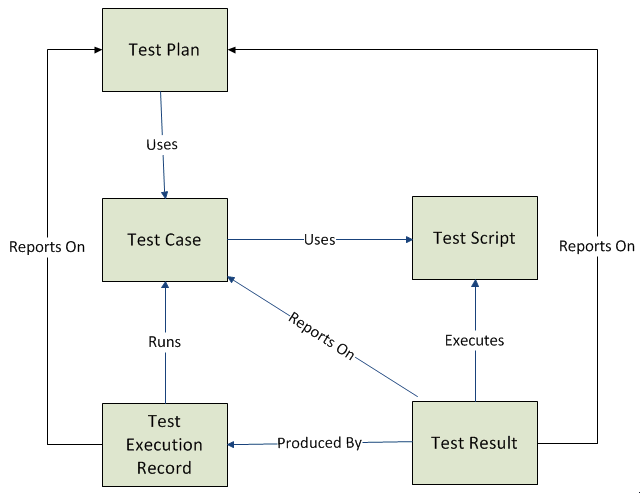 1.1 TerminologyTerminology is based on OSLC Core Overview [OSLCCore3], W3C Linked Data Platform [LDP], W3C's Architecture of the World Wide Web [WEBARCH], Hyper-text Transfer Protocol [HTTP11].1.2 References1.2.1 Normative references[HTTP11]R. Fielding, Ed.; J. Reschke, Ed.. Hypertext Transfer Protocol (HTTP/1.1): Message Syntax and Routing. June 2014. Proposed Standard. URL: https://tools.ietf.org/html/rfc7230 [LDP]Steve Speicher; John Arwe; Ashok Malhotra. Linked Data Platform 1.0. 26 February 2015. W3C Recommendation. URL: https://www.w3.org/TR/ldp/ [OSLCCore3]Steve Speicher; Jim Amsden. OSLC Core Overview v3.0. Committee Specification. URL: http://docs.oasis-open.org/oslc-core/oslc-core/v3.0/oslc-core-v3.0-part1-overview.html [RFC2119]S. Bradner. Key words for use in RFCs to Indicate Requirement Levels. March 1997. Best Current Practice. URL: https://tools.ietf.org/html/rfc2119 1.2.2 Informative references[OSLCCM]Steve Speicher. Open Services for Lifecycle Collaboration Change Management Specification Version 2.0. Final. URL: http://open-services.net/bin/view/Main/CmSpecificationV2 [OSLCRM]Ian Green. Open Services for Lifecycle Collaboration Requirements Management Specification Version 2.0. Final. URL: http://open-services.net/bin/view/Main/RmSpecificationV2 [WEBARCH]Ian Jacobs; Norman Walsh. Architecture of the World Wide Web, Volume One. 15 December 2004. W3C Recommendation. URL: https://www.w3.org/TR/webarch/ 1.3 Typographical Conventions and Use of RFC TermsAs well as sections marked as non-normative, all authoring guidelines, diagrams, examples, and notes in this specification are non-normative. Everything else in this specification is normative. The key words MUST, MUST NOT, REQUIRED, SHOULD, SHOULD NOT, RECOMMENDED, MAY, and OPTIONAL in this specification are to be interpreted as described in [RFC2119]. In addition to the namespace URIs and namespace prefixes oslc, rdf, dcterms and foaf defined in the OSLC Core specification, OSLC qm defines the namespace URI of http://open-services.net/ns/qm# with a namespace prefix of oslc_qmThis specification also uses these namespace prefix definitions:oslc_cm : http://open-services.net/ns/cm# [OSLCCM]oslc_rm : http://open-services.net/ns/rm# [OSLCRM]2. Quality Management Vocabulary TermsThis specification defines the **root** superclass, and a number of specific, commonly occurring subclasses, properties and values. Servers may define additional **root** subclasses and provide additional properties as needed.2.1 Vocabulary DetailsThe namespace URI for this vocabulary is: http://open-services.net/ns/qm#All vocabulary URIs defined in the OSLC Quality Management (QM) namespace. See Also:http://open-services.net/bin/view/Main/QmHomehttp://open-services.net/bin/view/Main/QmSpecificationV2http://open-services.net/ns/qm/qm.rdf2.1.1 RDFS Classes in this namespaceTestCase, TestExecutionRecord, TestPlan, TestResult, TestScript2.1.2 RDF Properties in this namespaceaffectedByChangeRequest, blockedByChangeRequest, executesTestScript, executionInstructions, producedByTestExecutionRecord, relatedChangeRequest, reportsOnTestCase, reportsOnTestPlan, runsOnTestEnvironment, runsTestCase, testsChangeRequest, usesTestCase, usesTestScript, validatesRequirement, validatesRequirementCollection2.1.3 TestCasehttp://open-services.net/ns/qm#TestCaseTestCase is an RDFS class.The QM Test Case resourceSee Also: http://open-services.net/bin/view/Main/QmSpecificationV2#Resource_TestCase2.1.4 TestExecutionRecordhttp://open-services.net/ns/qm#TestExecutionRecordTestExecutionRecord is an RDFS class.The QM Test Execution Record resourceSee Also: http://open-services.net/bin/view/Main/QmSpecificationV2#Resource_TestExecutionRecord2.1.5 TestPlanhttp://open-services.net/ns/qm#TestPlanTestPlan is an RDFS class.The QM Test Plan resourceSee Also: http://open-services.net/bin/view/Main/QmSpecificationV2#Resource_TestPlan2.1.6 TestResulthttp://open-services.net/ns/qm#TestResultTestResult is an RDFS class.The QM Test Result resourceSee Also: http://open-services.net/bin/view/Main/QmSpecificationV2#Resource_TestResult2.1.7 TestScripthttp://open-services.net/ns/qm#TestScriptTestScript is an RDFS class.The QM Test Script resourceSee Also: http://open-services.net/bin/view/Main/QmSpecificationV2#Resource_TestScript2.1.8 affectedByChangeRequesthttp://open-services.net/ns/qm#affectedByChangeRequestaffectedByChangeRequest is an RDF property.Change request that affects the Test Result. It is likely that the target resource will be an oslc_cm:ChangeRequest but that is not necessarily the case.See Also: http://open-services.net/bin/view/Main/QmSpecificationV2#Resource_TestResult2.1.9 blockedByChangeRequesthttp://open-services.net/ns/qm#blockedByChangeRequestblockedByChangeRequest is an RDF property.Change Request that prevents execution of the Test Execution Record. It is likely that the target resource will be an oslc_cm:ChangeRequest but that is not necessarily the case.See Also: http://open-services.net/bin/view/Main/QmSpecificationV2#Resource_TestExecutionRecord2.1.10 executesTestScripthttp://open-services.net/ns/qm#executesTestScriptexecutesTestScript is an RDF property.Test Script executed to produce the Test Result. It is likely that the target resource will be an oslc_qm:TestScript but that is not necessarily the case.See Also: http://open-services.net/bin/view/Main/QmSpecificationV2#Resource_TestResult2.1.11 executionInstructionshttp://open-services.net/ns/qm#executionInstructionsexecutionInstructions is an RDF property.Instructions for executing the test script. Note that the value of Occurs is undefined. The resource shape document provided by the QM service provider may be consulted for its value.See Also: http://open-services.net/bin/view/Main/QmSpecificationV2#Resource_TestScript2.1.12 producedByTestExecutionRecordhttp://open-services.net/ns/qm#producedByTestExecutionRecordproducedByTestExecutionRecord is an RDF property.Test Execution Record that the Test Result was produced by. It is likely that the target resource will be an oslc_qm:TestExecutionRecord but that is not necessarily the case.See Also: http://open-services.net/bin/view/Main/QmSpecificationV2#Resource_TestResult2.1.13 relatedChangeRequesthttp://open-services.net/ns/qm#relatedChangeRequestrelatedChangeRequest is an RDF property.A related change request. It is likely that the target resource will be an oslc_cm:ChangeRequest but that is not necessarily the case. See Also: http://open-services.net/bin/view/Main/QmSpecificationV2#Resource_TestResulthttp://open-services.net/bin/view/Main/QmSpecificationV2#Resource_TestExecutionRecordhttp://open-services.net/bin/view/Main/QmSpecificationV2#Resource_TestCasehttp://open-services.net/bin/view/Main/QmSpecificationV2#Resource_TestScripthttp://open-services.net/bin/view/Main/QmSpecificationV2#Resource_TestPlan2.1.14 reportsOnTestCasehttp://open-services.net/ns/qm#reportsOnTestCasereportsOnTestCase is an RDF property.Test Case that the Test Result reports on. It is likely that the target resource will be an oslc_qm:TestCase but that is not necessarily the case.See Also: http://open-services.net/bin/view/Main/QmSpecificationV2#Resource_TestResult2.1.15 reportsOnTestPlanhttp://open-services.net/ns/qm#reportsOnTestPlanreportsOnTestPlan is an RDF property.Test Plan that the Test Execution Record reports on. It is likely that the target resource will be an oslc_qm:TestPlan but that is not necessarily the case.See Also: http://open-services.net/bin/view/Main/QmSpecificationV2#Resource_TestResulthttp://open-services.net/bin/view/Main/QmSpecificationV2#Resource_TestExecutionRecord2.1.16 runsOnTestEnvironmenthttp://open-services.net/ns/qm#runsOnTestEnvironmentrunsOnTestEnvironment is an RDF property.Indicates the environment details of the test case for this execution record.See Also: http://open-services.net/bin/view/Main/QmSpecificationV2#Resource_TestExecutionRecord2.1.17 runsTestCasehttp://open-services.net/ns/qm#runsTestCaserunsTestCase is an RDF property.Test Case run by the Test Execution Record. It is likely that the target resource will be an oslc_qm:TestCase but that is not necessarily the case.See Also: http://open-services.net/bin/view/Main/QmSpecificationV2#Resource_TestExecutionRecord2.1.18 testsChangeRequesthttp://open-services.net/ns/qm#testsChangeRequesttestsChangeRequest is an RDF property.Change Request tested by the Test Case. It is likely that the target resource will be an oslc_cm:ChangeRequest but that is not necessarily the case.See Also: http://open-services.net/bin/view/Main/QmSpecificationV2#Resource_TestCase2.1.19 usesTestCasehttp://open-services.net/ns/qm#usesTestCaseusesTestCase is an RDF property.Test Case used by the Test Plan. It is likely that the target resource will be an oslc_qm:TestCase but that is not necessarily the case.See Also: http://open-services.net/bin/view/Main/QmSpecificationV2#Resource_TestPlan2.1.20 usesTestScripthttp://open-services.net/ns/qm#usesTestScriptusesTestScript is an RDF property.Test Script used by the Test Case. It is likely that the target resource will be an oslc_qm:TestScript but that is not necessarily the case.See Also: http://open-services.net/bin/view/Main/QmSpecificationV2#Resource_TestCase2.1.21 validatesRequirementhttp://open-services.net/ns/qm#validatesRequirementvalidatesRequirement is an RDF property.Requirement that is validated by the Test Case. It is likely that the target resource will be an oslc_rm:Requirement but that is not necessarily the case.See Also: http://open-services.net/bin/view/Main/QmSpecificationV2#Resource_TestCasehttp://open-services.net/bin/view/Main/QmSpecificationV2#Resource_TestScript2.1.22 validatesRequirementCollectionhttp://open-services.net/ns/qm#validatesRequirementCollectionvalidatesRequirementCollection is an RDF property.Requirement Collection that is validated by the Test Plan. It is likely that the target resource will be an oslc_rm:RequirementCollection but that is not necessarily the case.See Also: http://open-services.net/bin/view/Main/QmSpecificationV2#Resource_TestPlan3. Quality Management Resource Constraints3.1 Resource: TestPlanTest Plan...Name: TestPlanType URI: http://open-services.net/ns/qm#TestPlanSummary: QM Test PlanDescription: Defines the overall process and strategy for testing a system.TestPlan Properties 3.2 Resource: TestScriptTest Script...Name: TestScriptType URI: http://open-services.net/ns/qm#TestScriptSummary: QM Test ScriptDescription: Defines a program or list of steps used to conduct a test.TestScript Properties 3.3 Resource: TestCaseTest Case...Name: TestCaseType URI: http://open-services.net/ns/qm#TestCaseSummary: QM Test CaseDescription: Defines the criteria which determine whether a system exhibits the correct behavior under a specific set of circumstances.TestCase Properties 3.4 Resource: TestResultTest Result...Name: TestResultType URI: http://open-services.net/ns/qm#TestResultSummary: QM Test ResultDescription: Describes the outcome of attempting to execute a test.TestResult Properties 3.5 Resource: TestExecutionRecordTest Execution Record...Name: TestExecutionRecordType URI: http://open-services.net/ns/qm#TestExecutionRecordSummary: QM Test Execution RecordDescription: Planning for execution of a test.TestExecutionRecord Properties Appendix A. Change HistoryThis section is non-normative.Prefixed NameOccursRead-onlyValue-typeRepresentationRangeDescriptionacp:accessControlZero-or-onetrueResourceReferenceUnspecifiedThe Access Control point resource for the test artifact.dcterms:contributorZero-or-manyfalseAnyResourceEitherfoaf:PersonContributor or contributors to resource (reference: Dublin Core). It is likely that the target resource will be an foaf:Person but that is not necessarily the case.dcterms:createdZero-or-onetruedateTimeN/AUnspecifiedTimestamp of resource creation (reference: Dublin Core).dcterms:creatorZero-or-manytrueAnyResourceEitherfoaf:PersonCreator or creators of resource (reference: Dublin Core). It is likely that the target resource will be an foaf:Person but that is not necessarily the case.dcterms:descriptionZero-or-onefalseXMLLiteralN/AUnspecifiedDescriptive text (reference: Dublin Core) about resource represented as rich text in XHTML content. SHOULD include only content that is valid and suitable inside an XHTML element.dcterms:identifierExactly-onetruestringN/AUnspecifiedA unique identifier for a resource. Assigned by the service provider when a resource is created. Not intended for end-user display.dcterms:modifiedZero-or-onetruedateTimeN/AUnspecifiedTimestamp of latest resource modification (reference: Dublin Core).dcterms:relationZero-or-manytrueResourceReferenceUnspecifiedRelated resource or resources to the resource.dcterms:titleExactly-onefalseXMLLiteralN/AUnspecifiedTitle (reference: Dublin Core) of the resource represented as rich text in XHTML content. SHOULD include only content that is valid inside an XHTML element.oslc_acc:accessContextZero-or-onetrueResourceReferenceUnspecifiedThe Project level Access Context resource for the test artifact.oslc_qm:relatedChangeRequestZero-or-manyfalseResourceReferenceoslc_cm:ChangeRequestA related change request. It is likely that the target resource will be an oslc_cm:ChangeRequest but that is not necessarily the case.oslc_qm:runsOnTestEnvironmentZero-or-manyfalseResourceReferenceoslc_qm:TestExecutionRecordThe test environment that the Test Plan will be run on.oslc_qm:usesTestCaseZero-or-manyfalseResourceEitheroslc_qm:TestCaseTest Case used by the Test Plan. It is likely that the target resource will be an oslc_qm:TestCase but that is not necessarily the case.oslc_qm:validatesRequirementCollectionZero-or-manyfalseResourceReferenceoslc_rm:RequirementCollectionRequirement Collection that is validated by the Test Plan. It is likely that the target resource will be an oslc_rm:RequirementCollection but that is not necessarily the case.oslc:instanceShapeZero-or-onetrueResourceReferenceoslc:ResourceShapeResource Shape that provides hints as to resource property value-types and allowed values.oslc:serviceProviderZero-or-manytrueResourceReferenceoslc:ServiceProviderThe scope of a resource is a link to the resource's OSLC Service Provider.oslc:shortIdExactly-onetrueintegerN/AUnspecifiedA short identifier for the resource. Typically the integer shown in the web UI.rdf:typeZero-or-manytrueResourceReferenceoslc_qm:TestPlanThe resource type URIs.Prefixed NameOccursRead-onlyValue-typeRepresentationRangeDescriptionacp:accessControlZero-or-onetrueResourceReferenceUnspecifiedThe Access Control point resource for the test artifact.dcterms:contributorZero-or-manyfalseAnyResourceEitherfoaf:PersonContributor or contributors to resource (reference: Dublin Core). It is likely that the target resource will be an foaf:Person but that is not necessarily the case.dcterms:createdZero-or-onetruedateTimeN/AUnspecifiedTimestamp of resource creation (reference: Dublin Core).dcterms:creatorZero-or-manytrueAnyResourceEitherfoaf:PersonCreator or creators of resource (reference: Dublin Core). It is likely that the target resource will be an foaf:Person but that is not necessarily the case.dcterms:descriptionZero-or-onefalseXMLLiteralN/AUnspecifiedDescriptive text (reference: Dublin Core) about resource represented as rich text in XHTML content. SHOULD include only content that is valid and suitable inside an XHTML element.dcterms:identifierExactly-onetruestringN/AUnspecifiedA unique identifier for a resource. Assigned by the service provider when a resource is created. Not intended for end-user display.dcterms:modifiedZero-or-onetruedateTimeN/AUnspecifiedTimestamp of latest resource modification (reference: Dublin Core).dcterms:relationZero-or-manytrueResourceReferenceUnspecifiedRelated resource or resources to the resource.dcterms:titleExactly-onefalseXMLLiteralN/AUnspecifiedTitle (reference: Dublin Core) of the resource represented as rich text in XHTML content. SHOULD include only content that is valid inside an XHTML element.oslc_acc:accessContextZero-or-onetrueResourceReferenceUnspecifiedThe Project level Access Context resource for the test artifact.oslc_qm:executionInstructionsZero-or-manytrueResourceReferenceUnspecifiedInstructions for executing the test script. Note that the value of Occurs is undefined. The resource shape document provided by the QM service provider may be consulted for its value.oslc_qm:relatedChangeRequestZero-or-manyfalseResourceReferenceoslc_cm:ChangeRequestA related change request. It is likely that the target resource will be an oslc_cm:ChangeRequest but that is not necessarily the case.oslc_qm:validatesRequirementZero-or-manyfalseResourceReferenceoslc_rm:RequirementRequirement that is validated by the Test Script. It is likely that the target resource will be an oslc_rm:Requirement but that is not necessarily the case.oslc:instanceShapeZero-or-onetrueResourceReferenceoslc:ResourceShapeResource Shape that provides hints as to resource property value-types and allowed values.oslc:serviceProviderZero-or-manytrueResourceReferenceoslc:ServiceProviderThe scope of a resource is a link to the resource's OSLC Service Provider.oslc:shortIdExactly-onetrueintegerN/AUnspecifiedA short identifier for the resource. Typically the integer shown in the web UI.rdf:typeZero-or-manytrueResourceReferenceoslc_qm:TestScriptThe resource type URIs.Prefixed NameOccursRead-onlyValue-typeRepresentationRangeDescriptionacp:accessControlZero-or-onetrueResourceReferenceUnspecifiedThe Access Control point resource for the test artifact.dcterms:contributorZero-or-manyfalseAnyResourceEitherfoaf:PersonContributor or contributors to resource (reference: Dublin Core). It is likely that the target resource will be an foaf:Person but that is not necessarily the case.dcterms:createdZero-or-onetruedateTimeN/AUnspecifiedTimestamp of resource creation (reference: Dublin Core).dcterms:creatorZero-or-manytrueAnyResourceEitherfoaf:PersonCreator or creators of resource (reference: Dublin Core). It is likely that the target resource will be an foaf:Person but that is not necessarily the case.dcterms:descriptionZero-or-onefalseXMLLiteralN/AUnspecifiedDescriptive text (reference: Dublin Core) about resource represented as rich text in XHTML content. SHOULD include only content that is valid and suitable inside an XHTML element.dcterms:identifierExactly-onetruestringN/AUnspecifiedA unique identifier for a resource. Assigned by the service provider when a resource is created. Not intended for end-user display.dcterms:modifiedZero-or-onetruedateTimeN/AUnspecifiedTimestamp of latest resource modification (reference: Dublin Core).dcterms:relationZero-or-manytrueResourceReferenceUnspecifiedRelated resource or resources to the resource.dcterms:titleExactly-onefalseXMLLiteralN/AUnspecifiedTitle (reference: Dublin Core) of the resource represented as rich text in XHTML content. SHOULD include only content that is valid inside an XHTML element.oslc_acc:accessContextZero-or-onetrueResourceReferenceUnspecifiedThe Project level Access Context resource for the test artifact.oslc_qm:relatedChangeRequestZero-or-manyfalseResourceReferenceoslc_cm:ChangeRequestA related change request. It is likely that the target resource will be an oslc_cm:ChangeRequest but that is not necessarily the case.oslc_qm:testsChangeRequestZero-or-manyfalseResourceReferenceoslc_cm:ChangeRequestChange Request tested by the Test Case. It is likely that the target resource will be an oslc_cm:ChangeRequest but that is not necessarily the case.oslc_qm:usesTestScriptZero-or-manyfalseResourceEitheroslc_qm:TestScriptTest Script used by the Test Case. It is likely that the target resource will be an oslc_qm:TestScript but that is not necessarily the case.oslc_qm:validatesRequirementZero-or-manyfalseResourceReferenceoslc_rm:RequirementRequirement that is validated by the Test Case. It is likely that the target resource will be an oslc_rm:Requirement but that is not necessarily the case.oslc:instanceShapeZero-or-onetrueResourceReferenceoslc:ResourceShapeResource Shape that provides hints as to resource property value-types and allowed values.oslc:serviceProviderZero-or-manytrueResourceReferenceoslc:ServiceProviderThe scope of a resource is a link to the resource's OSLC Service Provider.oslc:shortIdExactly-onetrueintegerN/AUnspecifiedA short identifier for the resource. Typically the integer shown in the web UI.rdf:typeZero-or-manytrueResourceReferenceoslc_qm:TestCaseThe resource type URIs.Prefixed NameOccursRead-onlyValue-typeRepresentationRangeDescriptionacp:accessControlZero-or-onetrueResourceReferenceUnspecifiedThe Access Control point resource for the test artifact.dcterms:contributorZero-or-manyfalseAnyResourceEitherfoaf:PersonContributor or contributors to resource (reference: Dublin Core). It is likely that the target resource will be an foaf:Person but that is not necessarily the case.dcterms:createdZero-or-onetruedateTimeN/AUnspecifiedTimestamp of resource creation (reference: Dublin Core).dcterms:creatorZero-or-manytrueAnyResourceEitherfoaf:PersonCreator or creators of resource (reference: Dublin Core). It is likely that the target resource will be an foaf:Person but that is not necessarily the case.dcterms:identifierExactly-onetruestringN/AUnspecifiedA unique identifier for a resource. Assigned by the service provider when a resource is created. Not intended for end-user display.dcterms:modifiedZero-or-onetruedateTimeN/AUnspecifiedTimestamp of latest resource modification (reference: Dublin Core).dcterms:relationZero-or-manytrueResourceReferenceUnspecifiedRelated resource or resources to the resource.dcterms:titleExactly-onefalseXMLLiteralN/AUnspecifiedTitle (reference: Dublin Core) of the resource represented as rich text in XHTML content. SHOULD include only content that is valid inside an XHTML element.oslc_acc:accessContextZero-or-onetrueResourceReferenceUnspecifiedThe Project level Access Context resource for the test artifact.oslc_qm:affectedByChangeRequestZero-or-manyfalseResourceReferenceoslc_cm:ChangeRequestChange request that affects the Test Result. It is likely that the target resource will be an oslc_cm:ChangeRequest but that is not necessarily the case.oslc_qm:executesTestScriptZero-or-onefalseResourceEitheroslc_qm:TestScriptTest Script executed to produce the Test Result. It is likely that the target resource will be an oslc_qm:TestScript but that is not necessarily the case.oslc_qm:producedByTestExecutionRecordZero-or-onefalseResourceEitheroslc_qm:TestExecutionRecordTest Execution Record that the Test Result was produced by. It is likely that the target resource will be an oslc_qm:TestExecutionRecord but that is not necessarily the case.oslc_qm:reportsOnTestCaseExactly-onefalseResourceEitheroslc_qm:TestCaseTest Case that the Test Result reports on. It is likely that the target resource will be an oslc_qm:TestCase but that is not necessarily the case.oslc_qm:reportsOnTestPlanZero-or-onetrueResourceEitheroslc_qm:TestPlanTest Plan that the Test Result reports on. It is likely that the target resource will be an oslc_qm:TestPlan but that is not necessarily the case.oslc_qm:runsOnTestEnvironmentZero-or-onetrueResourceReferenceoslc_qm:TestExecutionRecordConfiguration associated with the execution work item executed to generate the execution result.oslc_qm:statusZero-or-onefalsestringN/AUnspecifiedUsed to indicate the state of the Test Result based on values defined by the service provider. Most often a read-only property.oslc:instanceShapeZero-or-onetrueResourceReferenceoslc:ResourceShapeResource Shape that provides hints as to resource property value-types and allowed values.oslc:serviceProviderZero-or-manytrueResourceReferenceoslc:ServiceProviderThe scope of a resource is a link to the resource's OSLC Service Provider.oslc:shortIdExactly-onetrueintegerN/AUnspecifiedA short identifier for the resource. Typically the integer shown in the web UI.rdf:typeZero-or-manytrueResourceReferenceoslc_qm:TestResultThe resource type URIs.Prefixed NameOccursRead-onlyValue-typeRepresentationRangeDescriptionacp:accessControlZero-or-onetrueResourceReferenceUnspecifiedThe Access Control point resource for the test artifact.dcterms:contributorZero-or-manyfalseAnyResourceEitherfoaf:PersonContributor or contributors to resource (reference: Dublin Core). It is likely that the target resource will be an foaf:Person but that is not necessarily the case.dcterms:createdZero-or-onetruedateTimeN/AUnspecifiedTimestamp of resource creation (reference: Dublin Core).dcterms:creatorZero-or-manytrueAnyResourceEitherfoaf:PersonCreator or creators of resource (reference: Dublin Core). It is likely that the target resource will be an foaf:Person but that is not necessarily the case.dcterms:descriptionZero-or-onefalseXMLLiteralN/AUnspecifiedDescriptive text (reference: Dublin Core) about resource represented as rich text in XHTML content. SHOULD include only content that is valid and suitable inside an XHTML element.dcterms:identifierExactly-onetruestringN/AUnspecifiedA unique identifier for a resource. Assigned by the service provider when a resource is created. Not intended for end-user display.dcterms:modifiedZero-or-onetruedateTimeN/AUnspecifiedTimestamp of latest resource modification (reference: Dublin Core).dcterms:relationZero-or-manytrueResourceReferenceUnspecifiedRelated resource or resources to the resource.dcterms:titleExactly-onefalseXMLLiteralN/AUnspecifiedTitle (reference: Dublin Core) of the resource represented as rich text in XHTML content. SHOULD include only content that is valid inside an XHTML element.oslc_acc:accessContextZero-or-onetrueResourceReferenceUnspecifiedThe Project level Access Context resource for the test artifact.oslc_qm:blockedByChangeRequestZero-or-manyfalseResourceReferenceoslc_cm:ChangeRequestChange Request that prevents execution of the Test Execution Record. It is likely that the target resource will be an oslc_cm:ChangeRequest but that is not necessarily the case.oslc_qm:executesTestScriptZero-or-onefalseResourceEitheroslc_qm:TestScriptTest Script executed by the Test Execution Record. It is likely that the target resource will be an oslc_qm:TestScript but that is not necessarily the case.oslc_qm:relatedChangeRequestZero-or-manyfalseResourceReferenceoslc_cm:ChangeRequestA related change request. It is likely that the target resource will be an oslc_cm:ChangeRequest but that is not necessarily the case.oslc_qm:reportsOnTestPlanZero-or-onefalseResourceEitheroslc_qm:TestPlanTest Plan that the Test Execution Record reports on. It is likely that the target resource will be an oslc_qm:TestPlan but that is not necessarily the case.oslc_qm:runsOnTestEnvironmentZero-or-onefalseResourceReferenceoslc_qm:TestExecutionRecordIndicates the environment details of the test case for this execution record.oslc_qm:runsTestCaseExactly-onefalseResourceEitheroslc_qm:TestCaseTest Case run by the Test Execution Record. It is likely that the target resource will be an oslc_qm:TestCase but that is not necessarily the case.oslc:instanceShapeZero-or-onetrueResourceReferenceoslc:ResourceShapeResource Shape that provides hints as to resource property value-types and allowed values.oslc:serviceProviderZero-or-manytrueResourceReferenceoslc:ServiceProviderThe scope of a resource is a link to the resource's OSLC Service Provider.oslc:shortIdExactly-onetrueintegerN/AUnspecifiedA short identifier for the resource. Typically the integer shown in the web UI.rdf:typeZero-or-manytrueResourceReferenceoslc_qm:TestExecutionRecordThe resource type URIs.RevisionDateEditorChanges Made0107/06/2016Jim AmsdenInitial CSPRD010208/08/2018Gray BachelorMinor edits and checks for V2.1